Dodatni pouk 25. 1. 2021Družina Kavčič je na loteriji zadela glavni dobitek. Vsi so presrečni! V strip napiši, katere sanje se jim bodo uresničile 	. Nato pa zapiši še, katere sanje bi si ti uresničil, če bi zadel glavni dobitek. 	 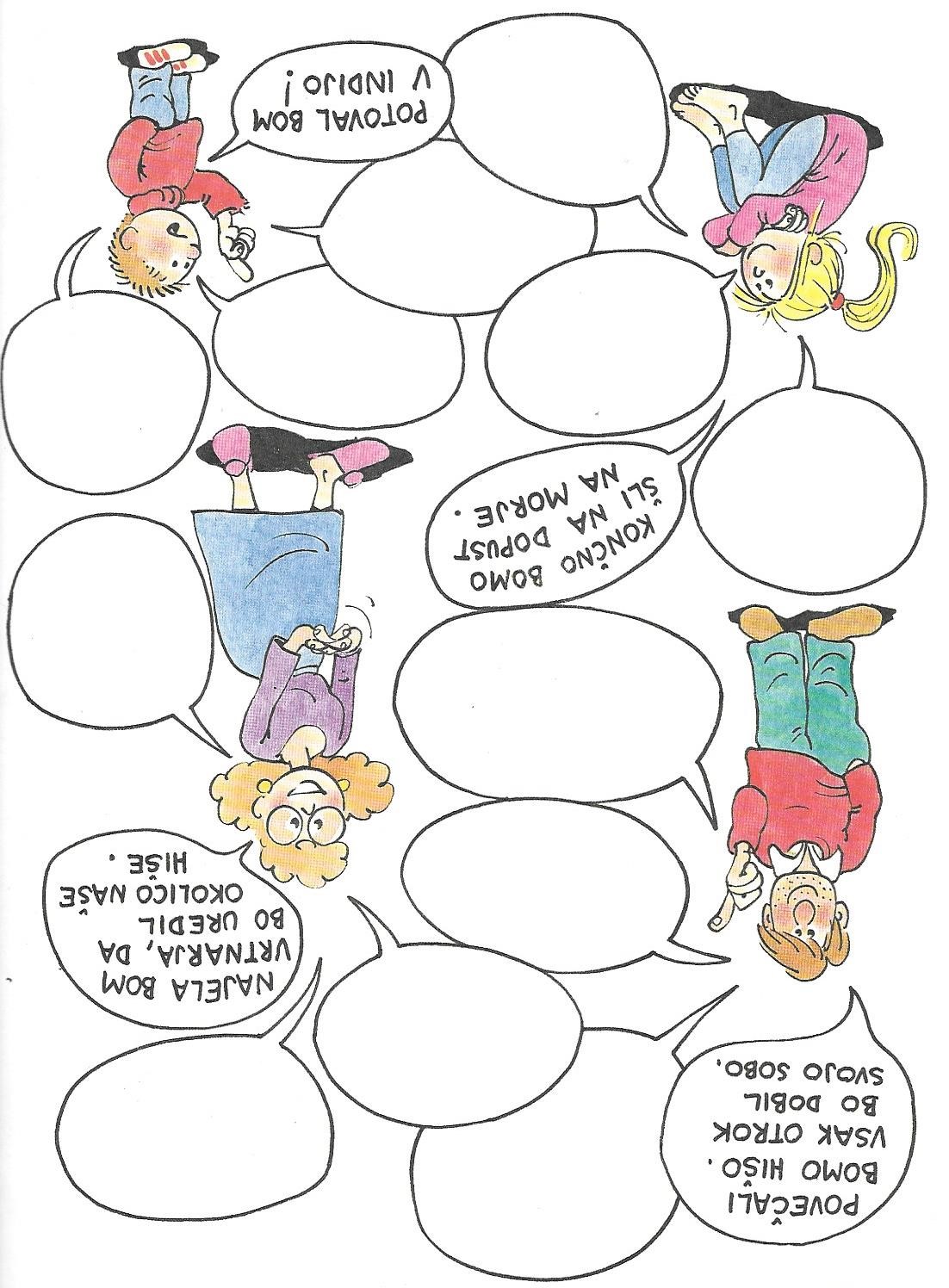 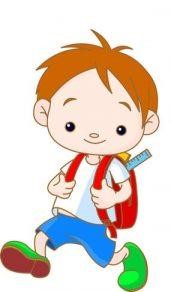 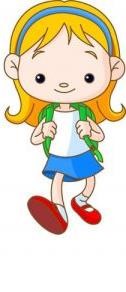 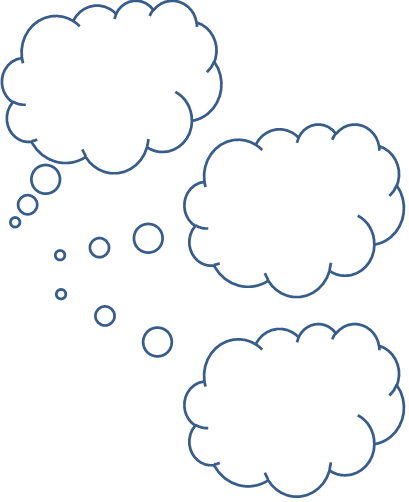 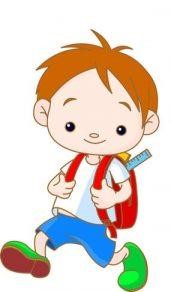 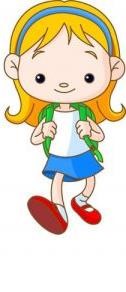 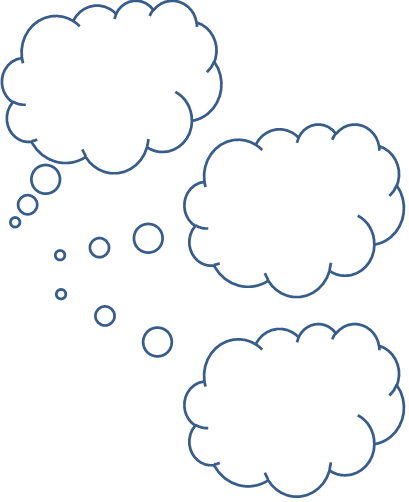 